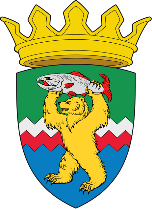 РОССИЙСКАЯ ФЕДЕРАЦИЯКАМЧАТСКИЙ КРАЙЕЛИЗОВСКИЙ МУНИЦИПАЛЬНЫЙ РАЙОНДУМА ЕЛИЗОВСКОГО МУНИЦИПАЛЬНОГО РАЙОНАРЕШЕНИЕ01 марта 2022 г. № 1685	г. Елизово117 (внеочередная) сессия О принятии нормативного правового акта «О внесении изменений в «Положение о приватизации служебных жилых помещений специализированного жилищного фонда Елизовского муниципального района»Рассмотрев предложение Администрации Елизовского муниципального района, руководствуясь Федеральным законом от 06.10.2003 № 131-ФЗ «Об общих принципах организации местного самоуправления в Российской Федерации», Законом Российской Федерации от 04.07.1991 № 1541-1 «О приватизации жилищного фонда в Российской Федерации», Уставом Елизовского муниципального района, Дума Елизовского муниципального районаРЕШИЛА:1. Принять нормативный правовой акт «О внесении изменений в «Положение о приватизации служебных жилых помещений специализированного жилищного фонда Елизовского муниципального района», утвержденное решением Думы Елизовского муниципального района от 24.06.2021 № 1568.2. Направить нормативный правовой акт, принятый настоящим Решением, Главе Елизовского муниципального района для подписания и опубликования (обнародования).Председатель Думы Елизовского муниципального района                                                                         А.Ю. ЛипатовРОССИЙСКАЯ ФЕДЕРАЦИЯКАМЧАТСКИЙ КРАЙЕЛИЗОВСКИЙ МУНИЦИПАЛЬНЫЙ РАЙОНДУМА ЕЛИЗОВСКОГО МУНИЦИПАЛЬНОГО РАЙОНАНОРМАТИВНЫЙ ПРАВОВОЙ АКТО внесении изменений в «Положение о приватизации служебных жилых помещений специализированного жилищного фонда Елизовского муниципального района»          Принят Решением Думы Елизовского муниципального района от 01.03.2022 № 1685   Статья 1.	Внести в «Положение о приватизации служебных жилых помещений специализированного жилищного фонда Елизовского муниципального района», утвержденное решением Думы Елизовского муниципального района от 24.06.2021 № 1568, следующие изменения:	Статью 2 дополнить пунктом 4 следующего содержания: «В случае реализации права на приватизацию занимаемого служебного жилого помещения спортсменами, занявшими призовые места на Олимпийских, Паралимпийских и Сурдлимпийских играх, сроки, установленные абзацами 1, 2, 3, пункта 2 настоящей статьи, не применяются.».Статья 2.	Настоящий нормативный правовой акт вступает в силу после его официального опубликования (обнародования) в установленном законом порядке.Глава Елизовского муниципального района							      С.Н. ТюлькинОт 01.03.2022№ 265